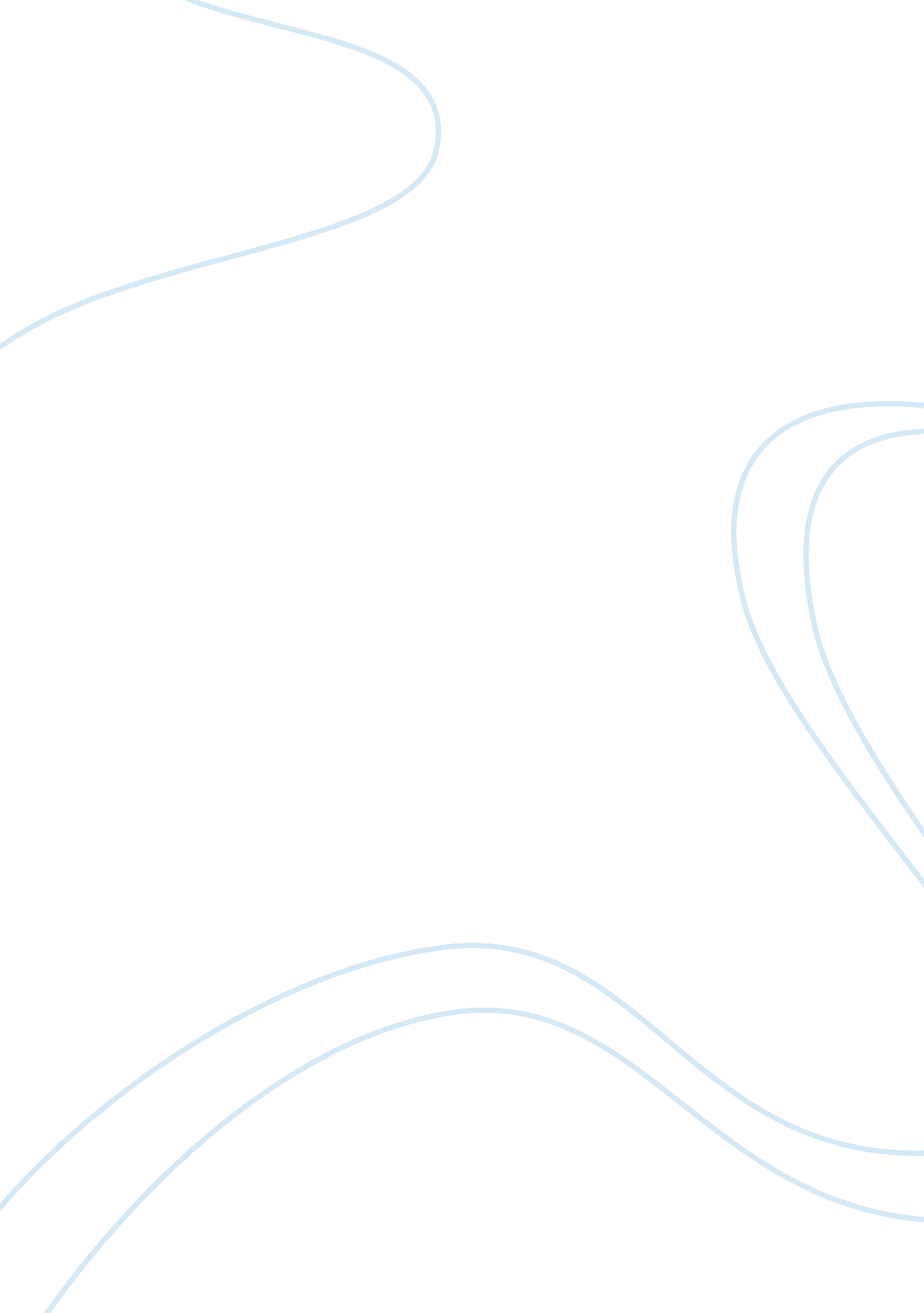 What does the russian meteorite tell us about surveillance culturePhilosophy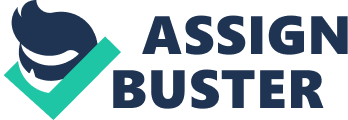 Due Surveillance Culture The world is increasingly becoming sophisticated. Many people are adopting the emerging technologies, especially in surveillance. People are keeping a record of their lives and interesting events. Surveillance has become an important part of human life. Mounted cameras record almost every aspect of human lives. People mount the cameras mostly on vehicles, bicycles and homes. Mobile phone cameras have especially changed the game as people can record any event promptly using their mobile phones. 
Surveillance has become a normal activity for people. An increase in the amount of videos uploaded online to social media and other video sites such as YouTube on random happenings around people lives. The events including crime, ceremonies and natural disasters, show how surveillance is an emerging trend. The evidence for increased surveillance by people is also shown by the number of videos of the same event. Most videos covering a similar event are taken from different angles and also with different resolutions. The recordings make it easy for individuals to identify the activities or happenings clearly in the video. 
The recent meteorite explosion in Russia poses a good example of how the surveillance culture has deeply embedded itself in today’s world. The event was recorded by multiple devices, mounted on car dashboards, digital cameras and through mobile phone cameras (PBS Ideas Channel, " What Does the Russian Meteorite Tell Us about Surveillance Culture?”). The multiple videos prove that people are constantly watching the happenings around their world. The fact is powered by the fact that nobody expected that a meteorite would be falling at such a time. The videos show enough evidence that surveillance cameras are everywhere, and any unprecedented event is highly likely to appear on camera. 
Until recently, surveillance was a preserve of governments that used surveillance through satellites, street camera and security camera in buildings. The security enforcement agencies use recordings from surveillance cameras to identify criminal activities and possible track down the criminals. However, people have moved from the ones being watched upon to be the people doing the surveillance. The situation has legitimized surveillance by both government and civilians who exercise surveillance with or without permission (Monaco, n. p). The need to understand the surroundings motivates and improves surveillance culture. 
Surveillance culture has helped in understanding the events that surround people. The pictures and videos from installed devices act as watchdogs to record any events that maybe be concealed from humans. The statement means that people use surveillance equipment to keep their homes and property safe when they are away. In fact, security cameras form the majority of surveillance equipment. Devices installed in the cars and bicycles record the social life of the owner and others. 
In conclusion, surveillance has become part of human life in the modern society. As noted, surveillance equipment are mounted to cover virtually all aspect of human life. The evidence for this claim is provided by videos and pictures covering similar events but uploaded by different viewers. The videos or pictures have unique appearance and aspects that enhance the assertion that the event particular event is captured by multiple devices. It is expected that this culture will continue given the speedy pace of technological advancement. 
Works cited 
Monaco, Joe. " Researcher explores culture of surveillance in the U. S. | The University of Kansas." KU Today . The University of Kansas, 25 Nov. 2013. Web. 17 Nov. 2014. 
PBS Ideas Channel. " What Does the Russian Meteorite Tell Us About Surveillance Culture? | Idea Channel | PBS." YouTube. N. p., 27 Feb. 2013. Web. 17 Nov. 2014. 